VITO PARISI PROCLAMATO SINDACO DI GINOSASi è svolta oggi 20 ottobre 2021 presso la Sala Consiliare di Palazzo di Città la proclamazione del Sindaco del Comune di Ginosa, Vito Parisi. Il Presidente dell'Ufficio Elettorale Centrale Elio Cicinelli, Giudice del Tribunale di Taranto, alla presenza dei membri dell'organismo, ha dato formale lettura dell'esito del voto che ha riconfermato nella carica di Primo Cittadino Vito Parisi.<<Sono orgoglioso e onorato di continuare a ricoprire questa importante carica istituzionale - ha dichiarato il Sindaco Vito Parisi - le responsabilità legate alla carica di Sindaco, oggi, sono notevoli, molteplici, e richiedono massima attenzione nei confronti del territorio e delle persone che lo vivono quotidianamente. Ora, la nuova Amministrazione deve insediarsi quanto prima per portare avanti degli obiettivi ben precisi, con oneri che sono direttamente proporzionali alle soddisfazioni derivanti dai risultati che si conseguono nel corso del mandato. Non c'è tempo da perdere. Il fine è sempre stato e rimane quello di migliorare la qualità della vita dei cittadini di Ginosa e Marina di Ginosa>>. 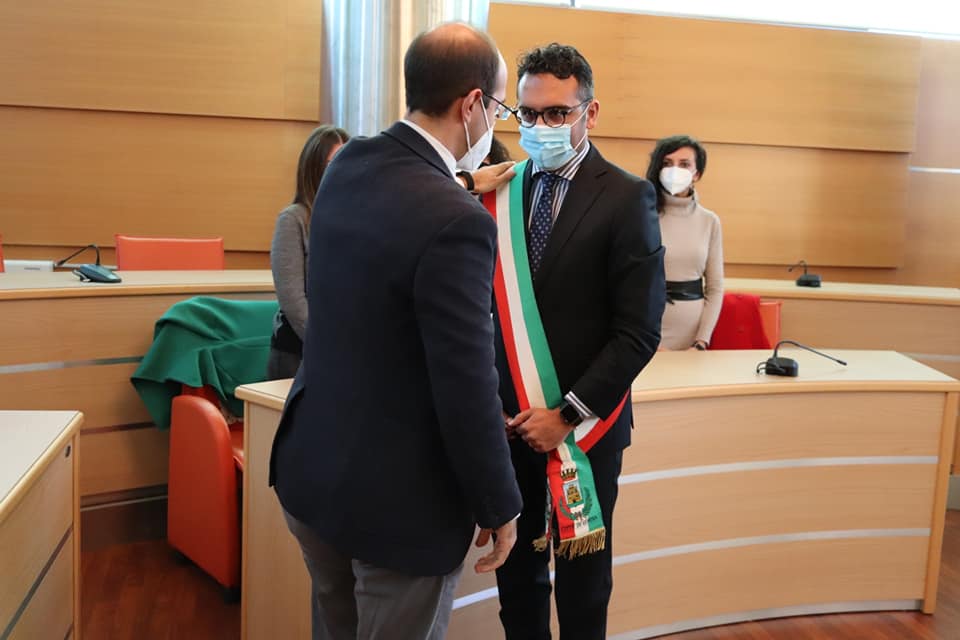 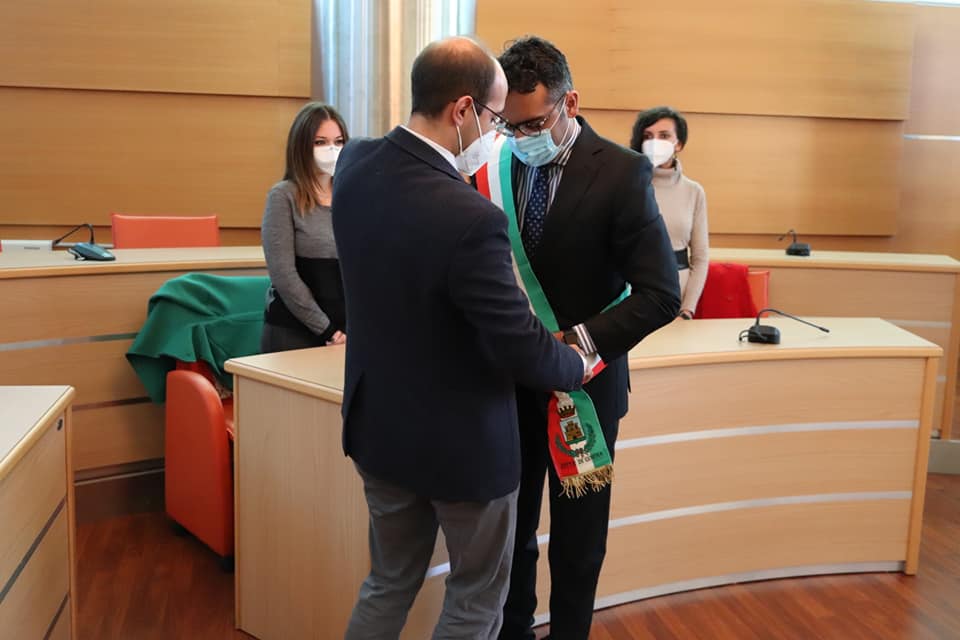 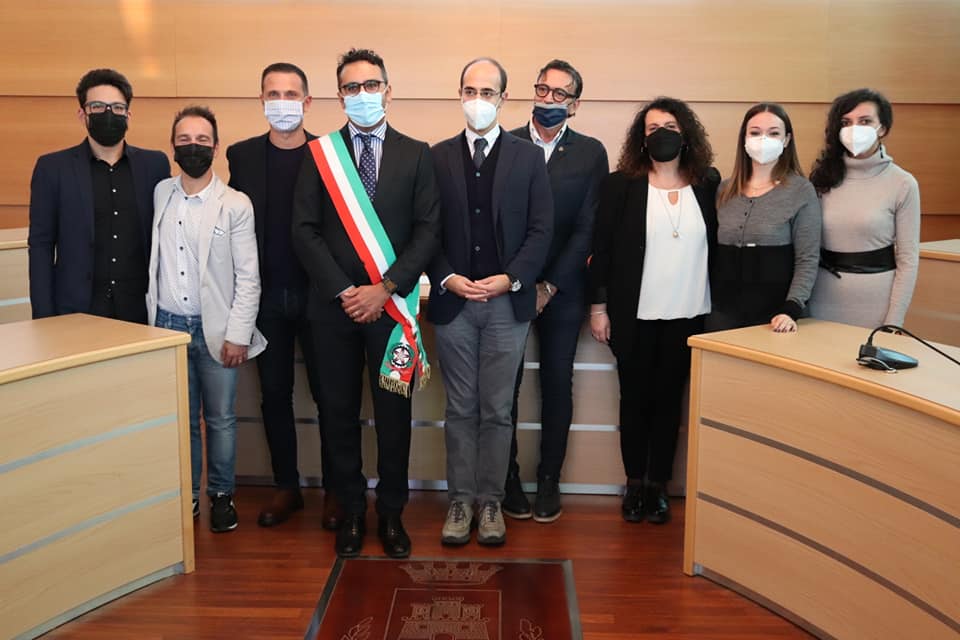 